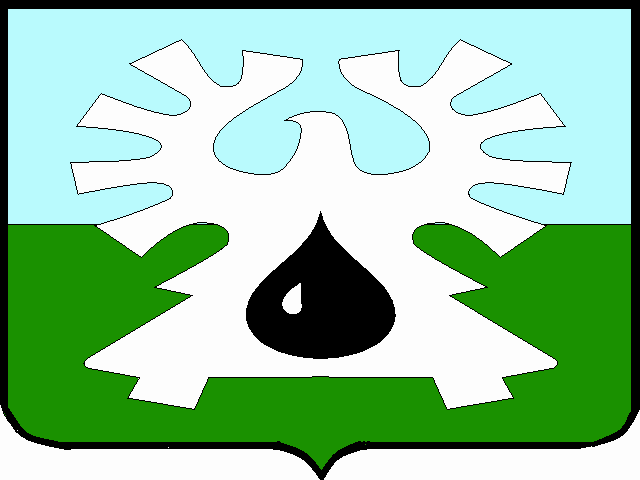 МУНИЦИПАЛЬНОЕ ОБРАЗОВАНИЕ ГОРОД УРАЙХанты-Мансийский автономный округ-ЮграАДМИНИСТРАЦИЯ ГОРОДА УРАЙПОСТАНОВЛЕНИЕ           19.03.2009                                                                                                             593от _______________     							                №_________  Об определении стоимости услуг, предоставляемых согласно гарантированному перечню услуг по погребению умерших  В соответствии с Федеральным законом от 06.10.2003 №131-ФЗ «Об общих принципах организации местного самоуправления в Российской Федерации», на основании статей 9, 12 Федерального закона от 12.01.1996 №8-ФЗ «О погребении и похоронном деле», постановления администрации города Урай от 29.01.2019 №169 «Об утверждении Положения об оказании ритуальных услуг и содержании мест захоронения на территории города Урай»:1. Определить стоимость услуг, предоставляемых согласно гарантированному перечню услуг по погребению умерших, согласно приложению. 2. Признать утратившим силу постановление администрации города Урай                          от 22.05.2018 №1189 «Об определении стоимости услуг, предоставляемых муниципальным унитарным предприятием ритуальных услуг согласно гарантированному перечню услуг по погребению умерших».3. Опубликовать постановление в газете «Знамя» и разместить на официальном сайте органов местного самоуправления города Урай в информационно-телекоммуникационной сети «Интернет».4. Постановление вступает в силу после его официального опубликования и распространяется на правоотношения, возникшие с 01.02.2019.5. Контроль за выполнением постановления возложить на заместителя главы города Урай C.П.Новосёлову.Глава города Урай                                                                                                       А.В.Иванов                             Приложение  к постановлению                        администрации города Урай                      от _____________ № ______Стоимость услуг, предоставляемых согласно гарантированному перечню услуг по погребению умерших*  услуги НДС не облагаются в соответствии со статьей 149 Налогового кодекса Российской Федерации№ п/пНаименование услугСтоимость, руб.*1Услуга, предоставляемая согласно гарантированному перечню услуг по погребению умерших, супругу, близким родственникам, иных родственникам, законному представителю или иному лицу, взявшему на себя обязанность осуществить погребение умершего8920,02Услуга,  предоставляемая согласно гарантированному перечню услуг по погребению умерших, при отсутствии супруга, близких родственников, иных родственников либо законного представителя умершего или при невозможности осуществить ими погребение, а также при отсутствии иных лиц, взявших на себя обязанность осуществить погребение, и при погребении умерших, личность которых не установлена органами внутренних дел в определенные законодательством Российской Федерации сроки8920,0